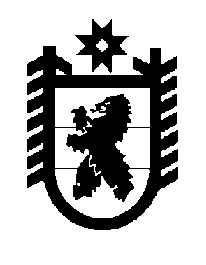 Российская Федерация Республика Карелия    ПРАВИТЕЛЬСТВО РЕСПУБЛИКИ КАРЕЛИЯРАСПОРЯЖЕНИЕот  13 августа 2015 года № 505р-Пг. Петрозаводск Рассмотрев предложение Государственного комитета Республики Карелия по управлению государственным имуществом и организации закупок, учитывая постановление администрации Петрозаводского городского округа от 10 июня 2014 года № 2838 «О приеме в  муниципальную собственность Петрозаводского городского округа имущества из государственной собственности Республики Карелия» и 
от 10 марта 2015 года № 1142 «О внесении изменения в постановление Администрации Петрозаводского городского округа от 10.06.2014 № 2838»,  в соответствии с Законом Республики Карелия от 2 октября 1995 года 
№ 78-ЗРК «О порядке передачи объектов государственной собственности Республики Карелия в муниципальную собственность» передать в муниципальную собственность Петрозаводского городского округа от Министерства здравоохранения и социального развития Республики Карелия государственное имущество Республики Карелия согласно приложению к настоящему распоряжению.Исполняющий обязанностиГлавы Республики Карелия                                                         О.Ю. ГромовПеречень государственного имущества Республики Карелия, 
передаваемого в муниципальную собственность
Петрозаводского городского округа_______________Приложение к распоряжению Правительства Республики Карелия от  13 августа 2015 года № 505р-П№ п/пНаименование имуществаКоличество, штукОбщая стоимость, рублей1.Пандус раздвижной телескопический модель ROS-PR-1(1,5 – 3,7 м, Россия)6126876,002.Сиденье для ванны с поручнем модель CF07-5300 45200,003.Ступень для ванной комнаты модель FS 568S43920,004.Ступеньки с поручнем для ванной комнаты модель FS 56949200,005.Подъемное приспособление с фиксатором модель CF08-810045200,006.Мобильный складной пандус модель АВS-F (3,0 м, Германия)133090,00Итого183486,00